BON SECOURS COLLEGE FORWOMEN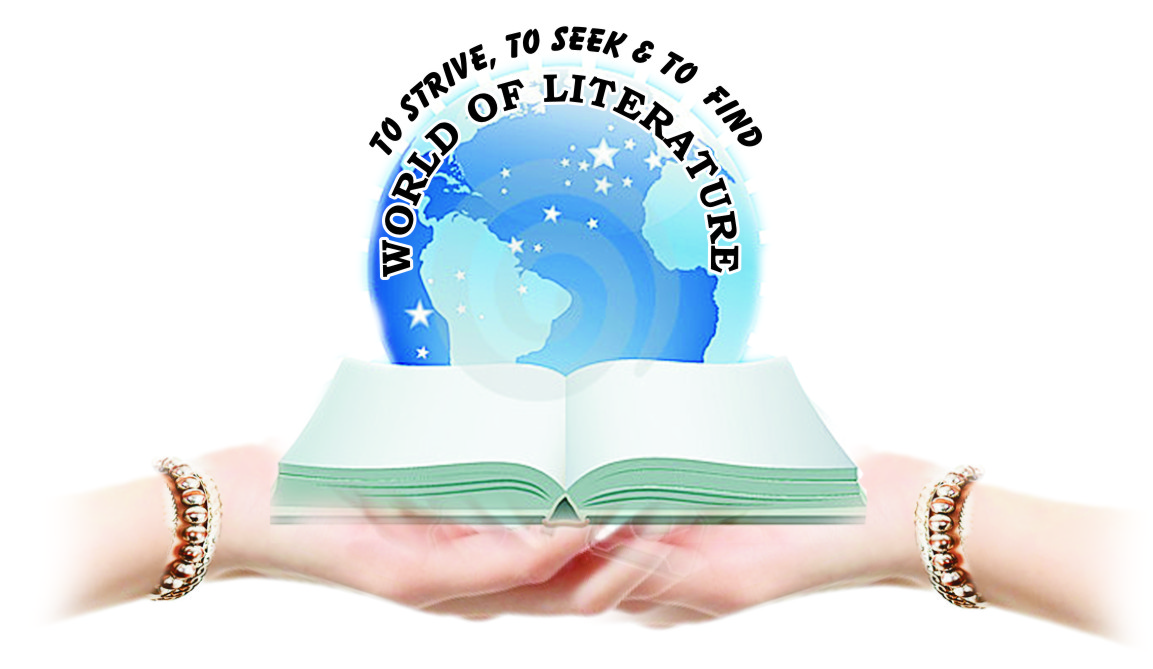 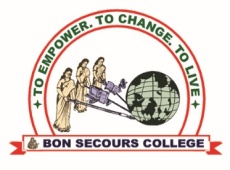                       NAAC Accredited with ‘A’ GradeRecognized by UGC under section 2(F) & 12(B)Affiliated to Bharathidasan University, Tiruchirappalli.                    VILAR BYPASS, THANJAVUR – 613 006.               PG & RESEARCH DEPARTMENT OF ENGLISHENVIRONMENTAL STUDIESSUB CODE : 19UGCESUNIT - IDEFINITION:Boring: A Person environmental consists of the sum told of the stimulation which he receives from his conception until his death.Douglas & Holland: The term environment is used to describe, in the aggregate, all the external forces, influences and conditions, which affect the life, nature, behavior and the growth, development and maturity of living organisms.Scope of Environment:The Environment consists of  segments, Atmosphere : The atmosphere implies the protective blanket of gases, surrounding the earth. A)  Sustains life on the earth.B)  It saves it from the hostile environment of outer space. C)  Electromagnetic radiation from the sun.D)  It transmits only here ultraviolet, visible, near infrared radiation and radio waves.     2) Hydrosphere : All types of water resources oceans, seas, lakes, rivers, streams, reserviour, polar, icecaps, glaciers and groundwater.         A) Nature 97% - Earth – Oceans         B) 2% - Water – Polar icecaps and glaciers         C) 1% - Water – rivers, lakes, streams and groundwater.3) Lithosphere : Outer mantle of the solid earth. It consists of minerals occurring in  the earth’s crusts and the soil. Eg: Minerals, organic matter, air and water.4) Biosphere : It indicates the realm of living organisms and their interactions with environment.Elements: Physical Elements : Space, landforms, water bodies, climate soil, rocks and minerals. They determine the variable character of the human habitat, its opportunities as well as limitations.Biological Elements : Plants, animals, microorganisms and men constitute the biosphere.Cultural Elements : Economic, social and political elements are essentially man-made features, which make cultural milieu.EVS importance :Protection and Conservation of our indiscriminate release of pollution into the environment. At present a great number of Environment issues, have grown in size and complexity day by day, threatening the survival of mankind on earth. We study about these issues besides and effective suggestions in the EVS.Environment issues being of International Importance :  Global Warming and Ozones depletion, acid rain, marine pollution and biodiversity.Problems cropped in the wake of development : Urbanization, Industrial growth, Transportation systems, Agriculture and Housing etc.Explosively Increase in Pollution : World Censes reflects.Need for an alternative solution : A goal, which ultimately is the true goal of development an environmentally sound and sustainable development. A goal common to all citizens of our earth.Need to save humanity from extinction : It is incumbent upon us to save the humanity from extinction. Consequent to our activities constructing the environment and depleting the biosphere, in the name of development.Need for wise planning of Development : Our survival and sustenance depend. Resources withdraw processing and use of the product have all to by synchornised with the ecological cycles in any plan of development our actions should be planned ecologically for the sustenance of the environment and development.Misra’s Report : Misra (1991) recognized four basic principles of ecology,i) Holismii) Ecosystemsiii) Successioniv) ConversationIndividual             <Population<Community<Ecosystem<Biome<Biosphere                     Misra(1991) has recognized 4 basic requirements of environmental managements as, Impact of human activities on the environmentValue systemPlan and design for sustainable developmentEnvironment EducationNeed for Public Awareness:Growing PopulationPovertyAgricultural GrowthNeed to Ground WaterDevelopment and ForestsDegradation of LandReorientation of InstitutionsReduction of Genetic Diversity10)Evil Consequences of Urbanisation     11) Air and Water PollutionVarious types of Environment :Kurt Lewin, Environment is of 3 types which influence the personality of an individual,Physical EnvironmentSocial and Cultural EnvironmentPsychological EnvironmentStructure of Environment : Environment is both physical and biological. It includes both living and non-living components.i)Physical Environment : 3 categoriesa)Solidb)Liquidc)Gasii) Biological Environment :Plants    b) AnimalsConclusion :HealthLongevityPeaceProsperity